                Историческая справка МКДОУ детский сад «Теремок» с. Дарг-Кох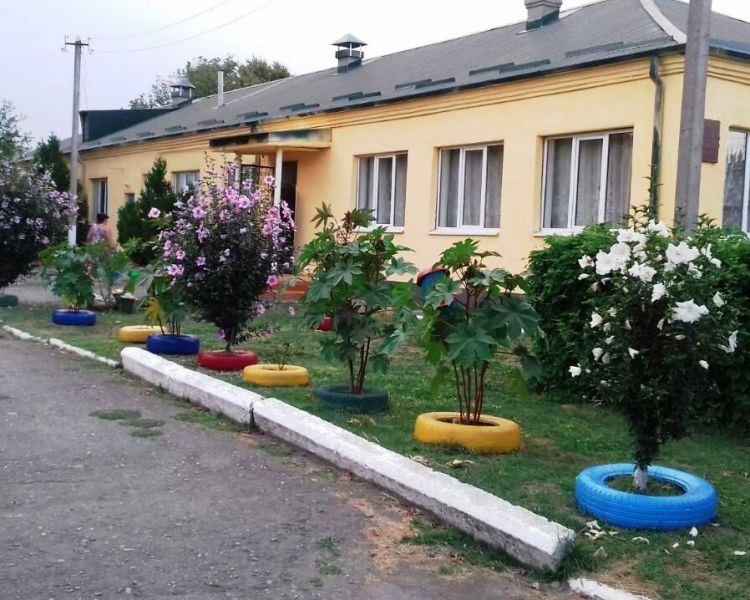 МКДОУ детский сад «Теремок» расположен по адресу : 363607, Республика Северная Осетия-Алания, Кировский район, с. Дарг-Кох, пер.Школьный,2

Дошкольное образовательное учреждение имеет лицензию на право осуществления образовательной деятельности – Серия 15 Л №0001112. Регистрационный номер 2201 от 21 сентября 2015 года. Устав МКДОУ утвержден распоряжением главы АМС МО Кировский район от 16 мая 2016 года № 164.В своей деятельности руководствуется «Законом об образовании в РФ», «СанПиН 2.4.1.2660-10г № 91. Нормативно-правовыми актами и распоряжениями правительства РФ, а также локальными актами МКДОУ.
МКДОУ реализует основную  образовательную программу, составленную на основе пример-ной программы « От рождения до школы» под редакцией М.А.Васильевой, Н.Е.Веракса, Т.С.Комаровой. Программа является инновационным общеобразовательным программным документом, подготовленным в соответствии с ФГОС. Дошкольное учреждение функционирует  с 1986 года.         Первой заведующей с 1986г-2005г была Дигурова Тереза Казихановна. С   2005 года и по настоящее время заведует детским садом  Есенова Марина Сергеевна. Детский сад постепен-но преобразовывался. Сейчас  он утопает в зелени. Особенно  хорош в весеннее время года, когда начинают цвести, деревья, кустарники.  Воспитательно-образовательную работу с детьми ведут 7 педагогов:6 воспитателей,  музыкальный руководитель, старший воспитатель. Все педагоги дипломированные: с высшим образованием - 5 педагогов; среднее профессиональное имеют - 2 педагога. На соответствие занимаемой должности – 3 педагога, без категории – 4 Педагогический коллектив  пополняется молодыми специалистами, кото-рые на данный момент не имеют категории.Детскому саду 30 лет. Но для нас это не возраст. Большая, интересная работа с детьми ждет педагогов впереди. В дошкольном образовании осуществляется поэтапный переход к обновлению воспитательно-образовательного процесса, освоению в педагогической практике идей и технологий индивидуализации и дифференциации обучения, воспитания и развития личности ребенка.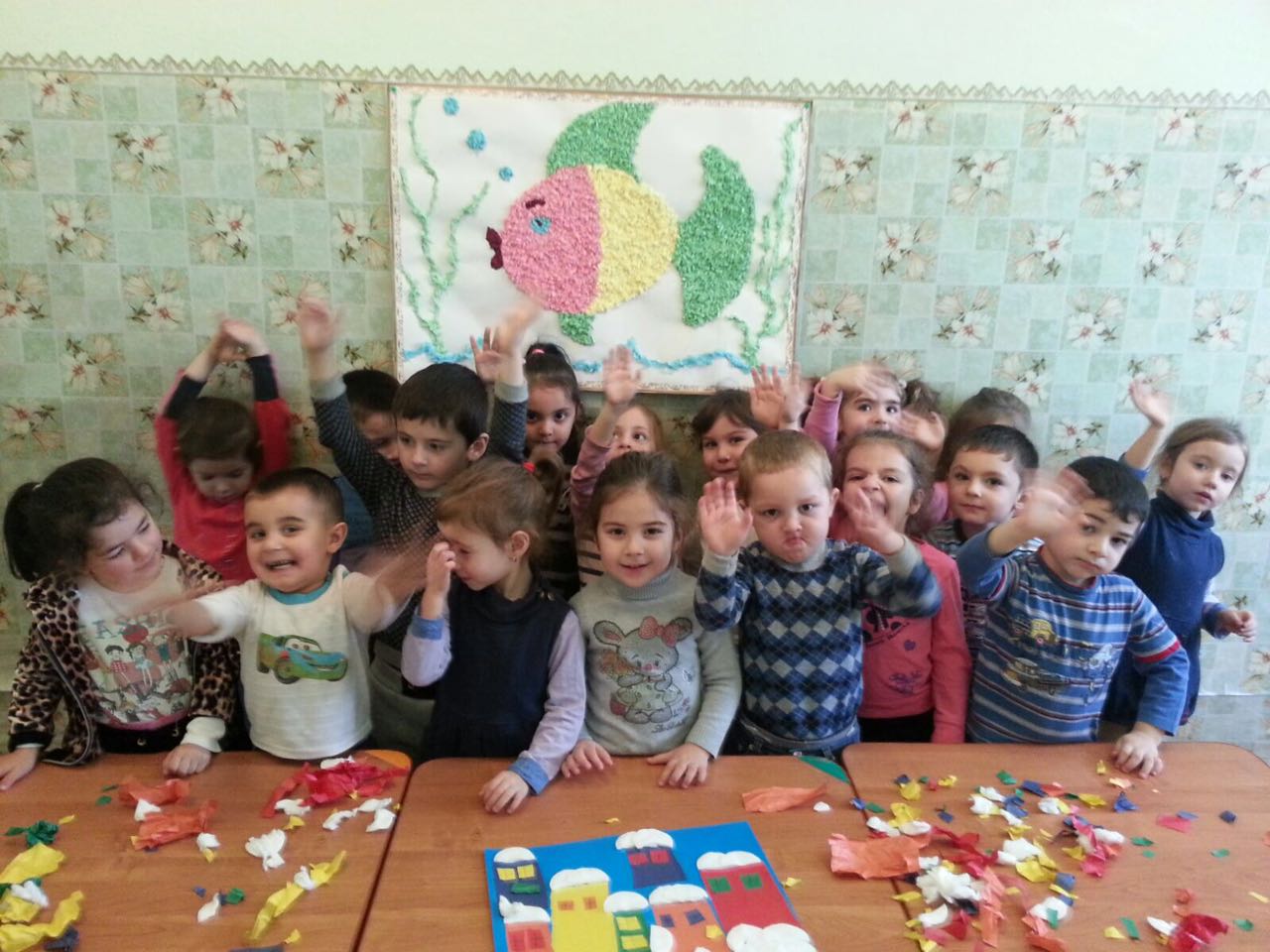 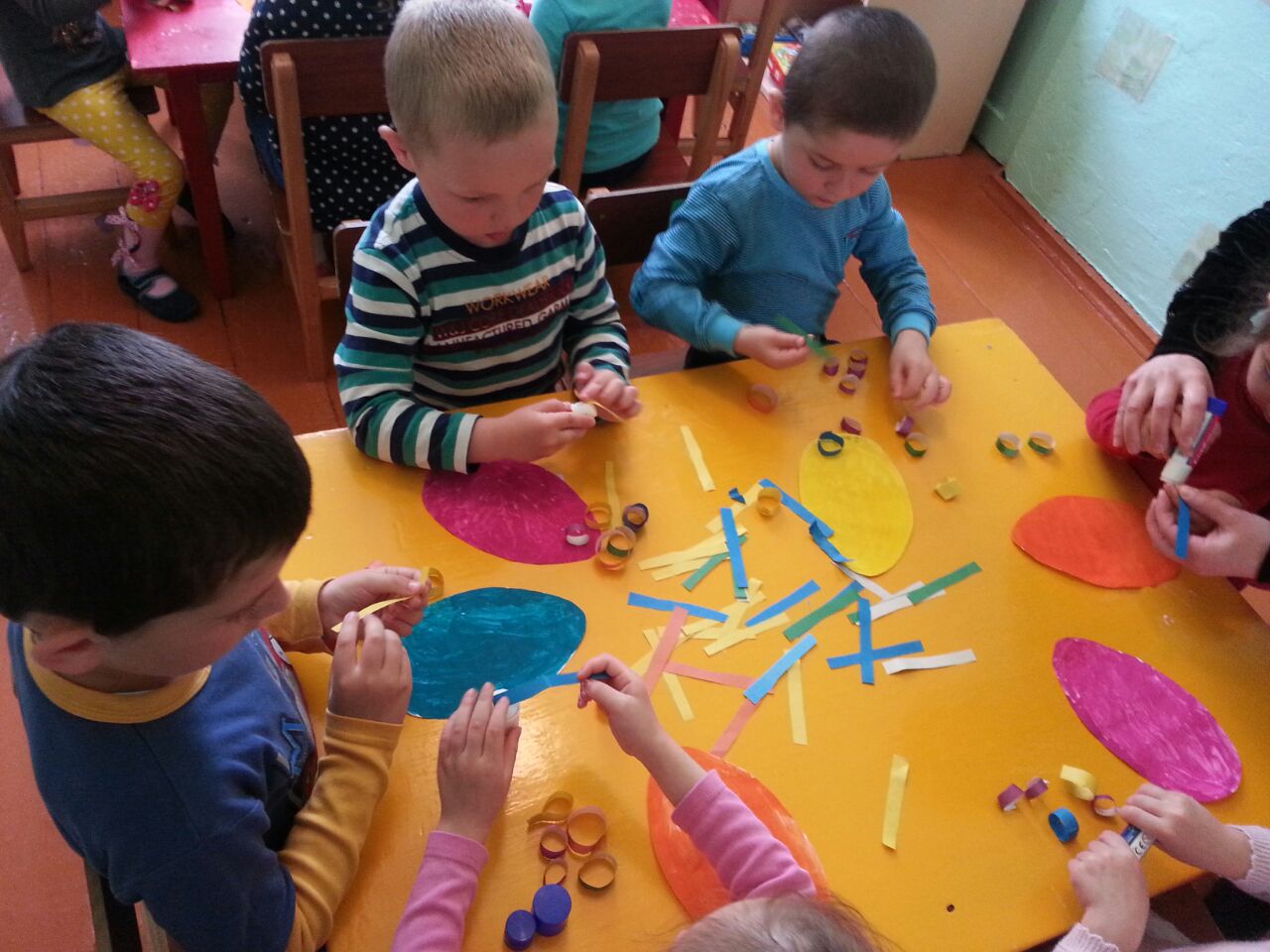 